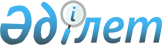 О внесении изменений в приказ Министра внутренних дел Республики Казахстан от 23 июня 2017 года № 439 "Об утверждении технического регламента "Общие требования к пожарной безопасности" и признании утратившими силу некоторых приказов и структурных элементов приказа Министра внутренних дел Республики КазахстанПриказ Министра внутренних дел Республики Казахстан от 15 июня 2020 года № 470. Зарегистрирован в Министерстве юстиции Республики Казахстан 17 июня 2020 года № 20867.
      Примечание ИЗПИ!
Порядок введения в действие настоящего приказа см. п. 5.
      В соответствии с подпунктом 1-1) статьи 8 Закона Республики Казахстан от 9 ноября 2004 года "О техническом регулировании" ПРИКАЗЫВАЮ:
      1. Утратил силу приказом Министра по чрезвычайным ситуациям РК от 17.08.2021 № 405 (вводится в действие по истечении десяти календарных дней после дня его первого официального опубликования).


      2. Признать утратившими силу некоторые приказы и структурные элементы приказа Министра внутренних дел Республики Казахстан согласно приложению к настоящему приказу.
      3. Комитету по чрезвычайным ситуациям Министерства внутренних дел Республики Казахстан в установленном законодательством порядке обеспечить:
      1) государственную регистрацию настоящего приказа в Министерстве юстиции Республики Казахстан;
      2) размещение настоящего приказа на интернет-ресурсе Министерства внутренних дел Республики Казахстан.
      4. Контроль за исполнением настоящего приказа возложить на курирующего заместителя Министра внутренних дел Республики Казахстан.
      5. Настоящий приказ вводится в действие по истечении десяти календарных дней после дня его первого официального опубликования, за исключением пункта 2 настоящего приказа, который вводится в действие с 1 июля 2021 года.
      "СОГЛАСОВАН"
Министерство индустрии и
инфраструктурного развития
Республики Казахстан
      "СОГЛАСОВАН"
Министерство торговли и интеграции
Республики Казахстан
      "СОГЛАСОВАН"
Министерство национальной
экономики Республики Казахстан Перечень утративших силу некоторых приказов и структурных элементов приказа Министра внутренних дел Республики Казахстан
      1. Приказ Министра внутренних дел Республики Казахстан от 29 ноября 2016 года № 1111 "Об утверждении технического регламента "Требования по оборудованию зданий, помещений и сооружений системами автоматического пожаротушения и автоматической пожарной сигнализации, оповещения и управления эвакуацией людей при пожаре" (зарегистрирован в Реестре государственной регистрации нормативных правовых актов за № 14858, опубликован 24 марта 2017 года в Эталонном контрольном банке нормативных правовых актов Республики Казахстан).
      2. Приказ Министра внутренних дел Республики Казахстан от 23 июня 2017 года № 438 "Об утверждении технического регламента "Требования к безопасности пожарной техники для защиты объектов" (зарегистрирован в Реестре государственной регистрации нормативных правовых актов за № 15511, опубликован 24 августа 2017 года в Эталонном контрольном банке нормативных правовых актов Республики Казахстан).
      3. Пункты 1 и 2 приложения к приказу Министра внутренних дел Республики Казахстан от 28 июня 2019 года № 598 "О внесении изменений и дополнений в некоторые приказы Министра внутренних дел Республики Казахстан" (зарегистрирован в Реестре государственной регистрации нормативных правовых актов за № 18947, опубликован 3 июля 2019 года в Эталонном контрольном банке нормативных правовых актов Республики Казахстан).
					© 2012. РГП на ПХВ «Институт законодательства и правовой информации Республики Казахстан» Министерства юстиции Республики Казахстан
				
      Министр внутренних дел
 Республики Казахстан 

Е. Тургумбаев
Приложение к приказу
от 15 июня 2020 года № 470Приложение
к приказу Министра
внутренних дел
Республики Казахстан
от " " 2020 года №